проект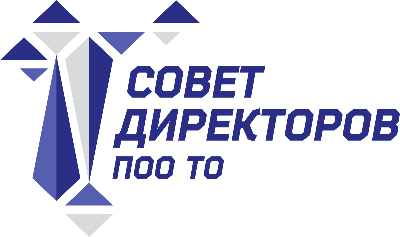 Заседание Совета директоров ПОО ТОДата и время проведения: 17 декабря 2021 года, с 10.30 ч. до 12.00 ч.Место проведения: г. Тюмень, ул. Энергетиков, д. 45, (ГАПОУ ТО «Тюменский техникум строительной индустрии и городского хозяйства).Повестка:Цифровизация профессионального образования: практика применения в образовательном процессе.Чудная Людмила Григорьевна, Заместитель директора по учебно-производственной работе ГАПОУ ТО «Колледж цифровых и педагогических технологий»Реализация мероприятий по организации профессионального обучения и дополнительного профессионального образования отдельных категорий граждан.Яркин Антон Викторович, Руководитель Центра опережающей профессиональной подготовки, ГАПОУ ТО «Тюменский техникум индустрии питания, коммерции и сервиса»О выполнении плана мероприятий Совета директоров профессиональных образовательных организаций Тюменской области за 2021 год. План мероприятий Совета директоров профессиональных образовательных организаций Тюменской области на 2022 год.Агапов Владимир Николаевич, Председатель Совета директоров профессиональных образовательных организаций Тюменской области.План работы Совета директоров профессиональных образовательных организаций Тюменской области на 2022 год.Агапов Владимир Николаевич, Председатель Совета директоров профессиональных образовательных организаций Тюменской области.Разное: